ANEXO IXMEMORIA JUSTIFICATIVA DE LA SUBVENCIÓN.D/D.ª __________________________________________, como Interventor/a del Ayuntamiento de __________________________, beneficiario de la subvención directa del Cabildo de Gran Canaria destinada a “AYUNTAMIENTOS DE LA ISLA DE GRAN CANARIA, CON POBLACIÓN MENOR A 20.000 HABITANTES, PARA SUFRAGAR GASTOS EN LA PRESTACIÓN DE SERVICIOS DE ADMINISTRACIÓN ELECTRÓNICA (ANUALIDAD 2022)”, por un importe total de _____________________euros, en cumplimiento de los previsto en las Bases de la Convocatoria de la citada subvención.CERTIFICO:Primero.- Que el coste total del proyecto/actividad ascendió a _______________euros, para el cumplimiento de la finalidad para la que fue concedida la subvención. Que según consta en la Resolución de Concesión de la Subvención nº XX /22 se ha recibido la cantidad de ______________euros, la cual se ha incorporado a la partida presupuestaria del Presupuesto de esta Corporación con fecha XX de XXXX de 2022.Segundo.- Que en relación con la subvención concedida para la finalidad y concepto para la que se otorgó, declara: (marcar con una “X” la opción que proceda)SE HA APLICADO INTEGRAMENTESE HA APLICADO PARCIALMENTE O NO SE HA APLICADO, por lo que se procedido al reintegro de la cantidad de _______________euros, según la carta de pago y liquidación que se acompaña al presente.Tercero.- Que la relación de gastos corrientes realizado-s, es la siguiente: (se rellenará una línea por cada factura/mensualidad/abono, según proceda):Quinto.- Que en relación con la obtención de otros ingresos o subvenciones así como aportación de la propia de la Entidad, para la misma actividad y conceptos, declara:  (marcar con una “X” la opción que proceda):NO SE HAN OBTENIDO O REALIZADOSI SE HAN OBTENIDO O REALIZADO, por lo que a continuación se formula la relación de los mismos (se rellenará una línea por cada concepto subvencionado.El siguiente certifico SÓLO se rellenará por aquellas corporaciones que justifiquen que la prestación del servicio se encuentra mancomunado. Sexto.- Que el pleno del Ayuntamiento acordó, en sesión celebrada el día ___ de _____ de 20__, aprobar la delegación a la Mancomunidad del __________ de Gran Canaria de la contratación del servicio mancomunado denominado  _______________________________________. El pago del mismo se realiza por (meses/trimestres/…lo que proceda)__________________, mediante (medio de pago)___________________.En Las Palmas de Gran Canaria, a fecha de la firma electrónica.Firma electrónica del responsable legal de la entidad y firma electrónica del Interventor/a.En cumplimiento de la Ley Orgánica de Protección de Datos y Garantía de los Derechos Digitales (LOPDGDD) y el Reglamento General Europeo (RGPD) se le informa que los datos de carácter personal que facilite en este formulario, o que se consultan quedarán incluidos en los tratamientos correspondientes al procedimiento tramitado, titularidad del Cabildo de Gran Canaria, cuya finalidad es la gestión y registro de toda la información sobre los expedientes administrativos tramitados en base a dicho procedimiento. El órgano responsable es la Consejería del Cabildo de Gran Canaria competente en la tramitación del procedimiento y la persona interesada podrá ejercer los derechos de acceso, rectificación, supresión, portabilidad, limitación del tratamiento y oposición mediante escrito dirigido a dicho servicio. Los datos serán conservados según los plazos legales exigibles.CONSEJERA DE ÁREA DE FUNCIÓN PÚBLICA Y NUEVAS TECNOLOGÍAS.MEMORIA DESCRIPTIVA FINAL1. Denominación del Proyecto o actividad:Fecha de inicio:  	                                      Fecha finalización:		2. Objetivos conseguidos:3. Actividades desarrolladas (descripción):4. Difusión del Proyecto: Indicar los medios y soportes empleados para difundir que el proyecto se ha subvencionado por el Cabildo de Gran Canaria. (Aportar copia de los elementos de difusión empleados, ejemplos: cartel, folletos, copias de pantallazos, etc.)D/Dª ………………………………., representante Legal del Ayuntamiento de ……………………………, declara la veracidad de todos los datos obrantes en este Anexo.Las Palmas de Gran Canaria, a fecha de la firma electrónica.Firma electrónica del responsable lega de la entidad y/ o firma electrónica del Interventor/a.En cumplimiento de la Ley Orgánica de Protección de Datos y Garantía de los Derechos Digitales (LOPDGDD) y el Reglamento General Europeo (RGPD) se le informa que los datos de carácter personal que facilite en este formulario, o que se consultan quedarán incluidos en los tratamientos correspondientes al procedimiento tramitado, titularidad del Cabildo de Gran Canaria, cuya finalidad es la gestión y registro de toda la información sobre los expedientes administrativos tramitados en base a dicho procedimiento. El órgano responsable es la Consejería del Cabildo de Gran Canaria competente en la tramitación del procedimiento y la persona interesada podrá ejercer los derechos de acceso, rectificación, supresión, portabilidad, limitación del tratamiento y oposición mediante escrito dirigido a dicho servicio. Los datos serán conservados según los plazos legales exigibles.CONSEJERA DE ÁREA DE FUNCIÓN PÚBLICA Y NUEVAS TECNOLOGÍAS.Nº documentoFecha FacturaFecha de pagoProveedorNIFConceptoImporte total (€)TOTAL…..TOTAL…..TOTAL…..TOTAL…..TOTAL…..TOTAL…..Entidad/ persona concedenteConceptoImporte total (€)                                                                                       TOTAL…..                                                                                       TOTAL…..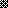 